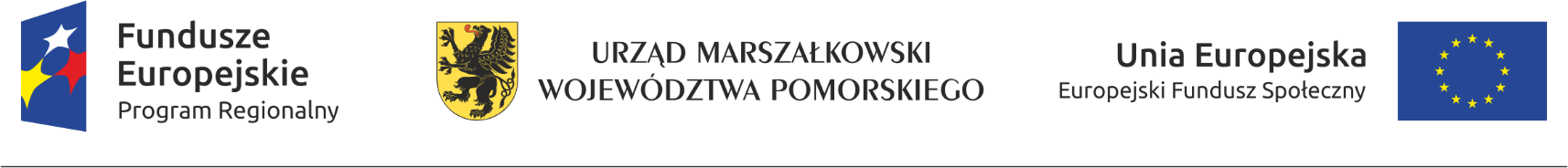 Program szkolenia Dzień I – Pisanie projektówII dzień – Zarządzanie projektamiGodzinaZakres tematyczny9.00 – 9.45Wstęp do szkolenia: przedstawienie, ustalenie zasad, celów szkolenia itp.9.45 – 11.00Cechy projektu. Zawartość projektu i wniosku o dofinansowanie.Syntetyczny opis zadania:miejsce realizacji zadaniagrupa docelowasposób rozwiązywania problemów/zaspokajania potrzeb grupy docelowej – cel projektukomplementarność z innymi działaniami podejmowanymi przez organizację lub inne podmioty11.00 – 11.15Przerwa11.15 – 13.00Działania w projekcieOpis zakładanych rezultatów realizacji zadania publicznego:co będzie bezpośrednim efektem (materialne „produkty” lub „usługi” zrealizowane na rzecz uczestników zadania) realizacji oferty? jaka zmiana społeczna zostanie osiągnięta poprzez realizację zadania?czy przewidywane jest wykorzystanie rezultatów osiągniętych w trakcie realizacji oferty w dalszych działaniach organizacji? – trwałość rezultatów zadania13.00 – 13.30Przerwa obiadowa13.30 – 14.45Rezultaty w projekcie:planowany poziom osiągnięcia rezultatów (wartość docelowa)sposób monitorowania rezultatów / źródła wiedzy o osiągnięciu rezultatuCharakterystyka Wnioskodawcy:zasoby kadrowezasoby rzeczowezasoby finansowe14.45 – 15.00Przerwa15.00 – 16.00Zasady tworzenia budżetu projektu16.00 – 16.15Podsumowanie szkoleniaGodzinaZakres tematyczny   9.00 – 9.45Cykl życia projektu – 6 podstawowych faz.9.45 – 11.00Zarządzanie projektem:korzyści wynikające z efektywnego zarządzania projektemzarządzanie wielowymiarowe – zasobami ludzkimi, czasem w projekcie, informacją, finansami, jakością, ryzykiem11.00 – 11.15Przerwa11.15 – 13.00Zespół projektowy – zasady efektywnego podziału pracy pomiędzy członków zespołu projektowego. Role poszczególnych członków w zespoleZasady motywowania członków zespołu projektowego13.00 – 13.30Przerwa13.30 – 14.45Efektywny monitoring – jak skuteczne monitorować postęp w projekcie?Kontrola dokumentacji projektowej14.45 – 15.00Przerwa15.00 – 16.00Czynniki ryzyka w projekcie (w kontekście czasu realizacji, przekroczeń budżetowych, zakresu)Zagrożenia wewnętrzne i zewnętrzne przy realizacji projektuSposoby redukcji ryzyka w projekcie16.00 – 16.15Podsumowanie szkolenia